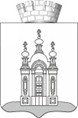 ДУМА ДОБРЯНСКОГО ГОРОДСКОГО ОКРУГАРЕШЕНИЕО внесении изменений
в приложения 2, 3 к решению Думы Добрянского городского округа от 09.04.2020 № 180 
«О создании трехсторонней комиссии по регулированию социально-трудовых отношений в Добрянском городском округе»В соответствии со статьей 35 Трудового кодекса Российской Федерации, Федеральным законом от 06 октября 2003 г. № 131-ФЗ «Об общих принципах организации местного самоуправления в Российской Федерации», статьей 13 Закона Пермской области от 11 октября 2004 г. № 1622-329 «О социальном партнерстве в Пермском крае», статьей 21 Устава Добрянского городского округа, в целях развития системы социального партнерства и обеспечения регулирования социально-трудовых отношений в Добрянском городском округе, Дума Добрянского городского округаРЕШАЕТ:1.	Внести в приложения 2, 3 к решению Думы Добрянского городского округа от 09 апреля 2020 г. № 180 «О создании трехсторонней комиссии по регулированию социально-трудовых отношений в Добрянском городском округе» (в редакции решений Думы Добрянского городского округа от 25.11.2021 № 564, от 22.03.2022 № 623, от 31.08.2022 № 679, 
от 26.01.2023 № 758, от 30.11.2022 №730), следующие изменения:1.1. в приложении 2:1.1.1. позицию: «Семерикова Наталья Михайловна - заместитель главы администрации Добрянского городского округа по социальной политике.»изложить в следующей редакции:«Лузина Лариса Валерьевна - заместитель главы администрации Добрянского городского округа по социальной политике.»;позицию:«Шкиря Александр Владимирович - заместитель директора по развитию Пермского филиала общества с ограниченной ответственностью «КВАРЦ Групп» (по согласованию).»изложить в следующей редакции:«Шакиров Радик Фоатович - директор филиала ООО «КВАРЦ Групп» 
(по согласованию).».1.2. в приложении 3: позицию:«Попов Александр Сергеевич – заместитель директора общества 
с ограниченной ответственностью «Цербер-Добрянка» (по согласованию);»изложить в следующей редакции:«Свирская Татьяна Владимировна – начальник отдела кадров общества 
с ограниченной ответственностью «Цербер-Добрянка» (по согласованию);».2.	Опубликовать настоящее решение в периодическом печатном издании, распространяемом в Добрянском городском округе, определенном как источник официального опубликования, разместить на официальном сайте правовой информации Добрянского городского округа в информационно-телекоммуникационной сети Интернет с доменным именем dobr-pravo.ru.3.	Настоящее решение вступает в силу после его официального опубликования. Глава городского округа -глава администрации Добрянского городского округа 					         Д.В. АнтоновПредседатель Думы Добрянского городского округа						А.Ф. ПалкинПринято Думой Добрянского городского округа 21.06.2023                                                                                                       № 835